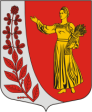 Совет депутатов муниципального образования«ПУДОМЯГСКОЕ сельскоЕ поселениЕГатчинского муниципального районаЛенинградской областиР Е Ш Е Н И Еот   25.02.2021  года                                                                                         № 87Об утверждении Положения о порядке регистрации Устава территориального общественного самоуправленияв муниципальном образовании «Пудомягское сельское поселение» Гатчинского муниципального района Ленинградской области       Руководствуясь статьей 27 Федерального закона от 6 октября 2003 года № 131-ФЗ «Об общих принципах организации местного самоуправления в Российской Федерации» (далее - Федеральный закон № 131-ФЗ), Уставом муниципального образования «Пудомягское сельское  поселение» Гатчинского  муниципального района Ленинградской области,Совет депутатов Пудомягского сельского поселения,РЕШИЛ:	1. Утвердить Положение о порядке регистрации Устава территориального общественного самоуправления в муниципальном образовании «Пудомягское сельское поселение» Гатчинского муниципального района Ленинградской области, согласно приложения.	2. Настоящее решение подлежит официальному опубликованию в газете «Гатчинская правда» и вступает в силу после его официального опубликования.	3. Настоящее решение подлежит размещению на официальном сайте Пудомягского сельского поселения в информационно-телекоммуникационной сети «Интернет».Глава Пудомягского сельского поселения				                                Л.И. БуяноваПриложение к решению Совета депутатовПудомягского сельского поселенияОт 25.02.2021г. №87Положение о порядке регистрации устава территориального общественного самоуправления в муниципальном образовании «Пудомягское сельское поселение» Гатчинского муниципального района Ленинградской области. 1. Общие положения1. Настоящее положение в соответствии с Федеральным законом от 06.10.2003 № 131-ФЗ «Об общих принципах организации местного самоуправления в Российской Федерации», Уставом Пудомягского сельского поселения определяет процедуру регистрации устава территориального общественного самоуправления, осуществляемого на территории муниципального образования «Пудомягское сельское поселение» Гатчинского муниципального района Ленинградской области (далее – устав ТОС), уполномоченным органом местного самоуправления Советом депутатов Пудомягского сельского поселения.2. Подготовка устава ТОС осуществляется населением Пудомягского сельского поселения самостоятельно и за свой счет.	3. Уставы ТОС, изменения в уставы ТОС, сведения, включенные в реестр уставов ТОС, являются открытыми, общедоступными и подлежат размещению на официальном сайте Пудомягского сельского поселения в информационно-телекоммуникационной сети «Интернет».2. Порядок представления устава ТОС для регистрации1. Устав ТОС направляется органами ТОС или иными лицами, уполномоченными гражданами, проживающими на соответствующей территории и обладающими правом на осуществление ТОС, в Совет депутатов Пудомягского сельского поселения  в течение 30 дней со дня его принятия.2. Для утверждения устава ТОС лицо, уполномоченное собранием (конференцией) граждан, осуществляющих ТОС (далее - заявитель), представляет в Совет депутатов Пудомягского сельского поселения  следующий комплект документов:1)  заявление о регистрации устава ТОС по форме, установленной приложением 1 к настоящему Положению;2) протокол собрания (конференции) граждан, осуществляющих учреждаемое ТОС (подлинник либо нотариально заверенная копия);3) список участников собрания, в случае проведения конференции - список делегатов конференции с указанием нормы представительства и протоколы собрания по выдвижению делегатов;4) схема границ территории осуществления ТОС и описание границ территории осуществления ТОС с заключением администрации Пудомягского сельского поселения  о возможности установления границ ТОС;5) два экземпляра текста устава, принятого собранием или конференцией граждан, осуществляющих учреждаемое ТОС, прошитого, пронумерованного и заверенного подписью заявителя на последнем листе каждого экземпляра. Модельный Устав ТОС прилагается согласно Приложения 2 к настоящему Положению;6) материалы (документы), подтверждающие фото- и (или) видеофиксациию проведения собрания граждан, осуществленной с соблюдением положений статьи 152.1 Гражданского кодекса Российской Федерации;3. При подаче заявления и представлении пакета документов для регистрации заявитель предъявляет документ, удостоверяющий личность.4. При получении комплекта документов оформляются два экземпляра расписки по форме, установленной приложением 3 к настоящему Положению, один из которых выдается заявителю, второй приобщается к представленному комплекту документов.5. При представлении неполного перечня документов, предусмотренных пунктом 2 настоящего раздела, сотрудник, осуществляющий прием документов, с разъяснением о необходимости представления недостающих документов возвращает пакет документов заявителю.6. Совет депутатов Пудомягского сельского поселения не вправе требовать представления других документов, кроме документов, установленных настоящим Положением.3. Порядок рассмотрения заявления и принятия решенияо регистрации устава ТОС либо об отказе в регистрации1. Совет депутатов Пудомягского сельского поселения рассматривает представленный пакет документов, проводит правовую экспертизу устава ТОС самостоятельно, либо привлекая администрацию Пудомягского  сельского поселения, или экспертов, а также в случае необходимости проверку в установленном законодательством порядке подлинности представленных документов и подготавливает проект Решения Совета депутатов об установлении границ территории осуществления ТОС и регистрации устава ТОС, либо об отказе в установлении и регистрации с указанием оснований отказа.2. Решение об отказе в регистрации устава ТОС может быть принято:1) несоответствие устава ТОС Конституции Российской Федерации, нормативным правовым актам Российской Федерации, Ленинградской области, Уставу Пудомягского сельского поселения и нормативным правовым актам Пудомягского сельского поселения;2) выявление недостоверности документов, в результате проведения проверки их подлинности;3) принятие решения об утверждении устава ТОС и о границах ТОС неправомочным составом собрания (конференции).3. При наличии одного либо нескольких оснований, рассмотрение документов может быть приостановлено до устранения нарушений: 1) представление неполного перечня документов, предусмотренных пунктом 2 раздела 2 настоящего Положения;2) подача заявления неуполномоченным лицом, в том числе отсутствие полномочий которого выяснилось в ходе проверки подлинности представленных документов;3) несоблюдение порядка принятия представленных документов, в том числе представленного для регистрации устава ТОС, требованиям действующего законодательства и настоящего Положения;4) содержание протокола собрания (конференции) граждан, не позволяет определить волеизъявление жителей по поставленным вопросам.4. Решение об установлении границ территории осуществления ТОС и регистрации устава ТОС, либо об отказе в установлении и регистрации оформляется Решением Совета депутатов.  Датой регистрации устава ТОС является дата принятия соответствующего решения уполномоченным органом. 5. Копия решения Совета депутатов об установлении границ территории осуществления ТОС и регистрации устава ТОС направляется в Администрацию Пудомягского сельского поселения для сведения и учета путем внесения соответствующей записи:а) в журнал регистрации уставов ТОС, форма которого установлена приложением 4 к настоящему Положению;б) в учётную карточку ТОС, форма которого установлена приложением 5 к настоящему Положению. 6. Администрация Пудомягского сельского поселения обеспечивает учет и хранение документов, представленных для регистрации устава ТОС.4. Порядок выдачи заявителю документов о регистрации устава ТОС1. Решение об установлении границ территории осуществления ТОС и регистрации устава ТОС, либо об отказе в установлении и регистрации принимается и выдается (направляется) заявителю в течение 30 календарных дней с даты получения Советом депутатов Пудомягского сельского поселения пакета документов.2. Решение Совета депутатов об установлении границ территории осуществления ТОС и регистрации устава ТОС, либо об отказе в установлении и регистрации выдается заявителю или уполномоченному им лицу, в соответствии с требованиями законодательства.3. Если заявитель в течение 7 дней с установленной в расписке даты выдачи решения об установлении границ территории осуществления ТОС и регистрации устава ТОС, либо об отказе в установлении и регистрации не обратился за получением решения, такое решение направляется заявителю заказным письмом с уведомлением. При возвращении уведомления оно хранится в материалах дела в администрации Пудомягского сельского поселения до востребования.4. Решение Совета депутатов об установлении границ территории осуществления ТОС и регистрации устава ТОС, либо об отказе в установлении и регистрации выдается (направляется) заявителю вместе с одним экземпляром представленного на регистрацию устава ТОС:- в случае принятия решения о регистрации - скрепленный печатью Совета депутатов с подписью главы Пудомягского сельского поселения;- в случае принятия решения об отказе в регистрации - в представленном виде.Остальные документы, представленные на регистрацию, не возвращаются и хранятся в материалах дела в администрации Пудомягского сельского поселения.5. Отказ Совета депутатов об установлении границ территории осуществления ТОС и регистрации устава ТОС (изменений в устав ТОС) не является препятствием для повторного представления устава ТОС для регистрации после устранения нарушений, послуживших основанием для отказа.6. Отказ в регистрации или нарушение срока регистрации устава ТОС (изменений в устав ТОС) могут быть обжалованы гражданами в судебном порядке.5. Регистрация изменений в устав ТОС1. При внесении изменений в устав ТОС процедура регистрации таких изменений производится в порядке, предусмотренном настоящим Положением для регистрации устава, с учетом следующих особенностей:1.1. Вместе с заявлением о регистрации изменений представляются две копии устава в новой редакции и оригинал ранее зарегистрированного устава ТОС.1.2. В случае регистрации изменений, заявителю выдаются устав в новой редакции, прошитый и скрепленный печатью Совета депутатов с подписью главы Пудомягского сельского поселения и ранее зарегистрированный устав, на титульном листе которого проставляется отметка «Утратил силу в связи с регистрацией в новой редакции», печатью Совета депутатов с подписью главы Пудомягского сельского поселения, второй экземпляр устава в новой редакции хранится в материалах дела в администрации Пудомягского сельского поселения;- в случае отказа в регистрации заявителю возвращаются оригинал ранее зарегистрированного устава и один экземпляр представленного на регистрацию устава в новой редакции, остальные документы не возвращаются и хранятся в материалах дела в администрации (наименование муниципального образования).6. Выдача копий устава ТОСПри обращении лица, уполномоченного ТОС или законодательством, за выдачей копии устава такого ТОС, копия устава заверяется печатью Совета депутатов и подписью главы Пудомягского сельского поселения с отметкой на титульном листе «КОПИЯ».7. Прекращение деятельности ТОС1. При прекращении деятельности ТОС, в пятидневный срок с момента принятия соответствующего решения уполномоченным органом ТОС, заявитель представляет в Совет депутатов Пудомягского сельского поселения:- заявление с уведомлением о прекращении осуществления ТОС;- решение уполномоченного органа ТОС о прекращении осуществления ТОС (подлинник либо нотариально заверенная копия);- документ, подтверждающий полномочия заявителя совершать данные действия от имени ТОС;- экземпляр устава ТОС, выданный при регистрации устава (изменений в устав) ТОС.2. В случае если все документы приняты и оформлены в соответствии с действующим законодательством и уставом ТОС, правовой акт о регистрации устава ТОС в установленном порядке признается утратившим силу и соответствующая запись вносится в журнал регистрации уставов ТОС и  учётную карточку ТОС.3. Датой прекращения осуществления деятельности ТОС является дата принятия решения о признании утратившим силу правового акта о регистрации устава ТОС Советом депутатов Пудомягского сельского поселения.Приложение 1                                          к Положению о порядке регистрации                                                    устава территориального                                              общественного самоуправления,в Пудомягском сельском поселении                                              Главе Пудомягского сельского поселения__________________________________                                                         от ______________________________,                                               (Ф.И.О. полностью)                                                  действующего на основании   решения                      _________________________________                                                     (собрания/конференции)                          (протокол № ____ от «___» _________  20___ г.) от имени территориального                                              общественного самоуправления,                                             осуществляемого на территории,                                              Пудомягского сельского поселения ЗАЯВЛЕНИЕоб установлении границ территории осуществления ТОС и регистрации устава ТОС Прошу  Вас установить границы территории осуществления территориального общественного самоуправления _______________________________ и зарегистрировать устав территориального общественного самоуправления ______________________________________,  принятый решением (собрания/конференции) по учреждению территориального общественного самоуправления ___________________________протокол № ___________ от «__» ____ 20__ г.«___» ____________ 20___ г.                                           _________________________         (дата)                                                                      (подпись)                                                         Приложение 2                                                                                                к Положению о порядке регистрации                                                    устава территориального                                              общественного самоуправления,в Пудомягском сельском поселении УСТАВТерриториальное общественное самоуправление«________________________________________»____________________________________________________________________________________20____ г.Общие положения1.1. Территориальное общественное самоуправление «_________________________» является добровольным объединением граждан (некоммерческой организацией – 
в случае регистрации в качестве юридического лица), созданным(-ой) для самоорганизации граждан по месту их жительства для самостоятельного и под свою ответственность осуществления собственных инициатив по вопросам местного значения на части территории муниципального образования «Пудомягское сельское поселение» Гатчинского муниципального района Ленинградской области в соответствии со статьей 27 Федерального закона от 6 октября 2003 года № 131-ФЗ «Об общих принципах организации местного самоуправления в Российской Федерации».Полное наименование: Территориальное общественное самоуправление «______________________».Сокращённое наименование: ТОС «___________________» (далее по тексту ТОС).Место нахождения Совета ТОС:____________________________________________.1.2. Территория, на которой осуществляется территориальное общественное самоуправление (далее – территория ТОС «__________________________»), находится в следующих границах:______________________________________1.3. В своей деятельности ТОС руководствуется Конституцией Российской Федерации, федеральным законодательством, законами и иными нормативными правовыми актами органов государственной власти Ленинградской области, муниципальными правовыми актами и настоящим Уставом.1.4. ТОС учреждается на неопределённый срок. ТОС считается учрежденным с момента регистрации настоящего Устава ТОС в Совете депутатов Пудомягского сельского поселения. ТОС является юридическим лицом с момента государственной регистрации в качестве юридического лица в соответствии с требованиями законодательства Российской Федерации в организационно-правовой форме - общественная организация.1.5. ТОС (юридическое лицо) имеет в собственности обособленное имущество, отвечает по своим обязательствам этим имуществом, может от своего имени приобретать и осуществлять имущественные и неимущественные права, нести обязанности, быть истцом, ответчиком в суде.1.6. ТОС (юридическое лицо) имеет самостоятельный баланс, смету доходов и расходов, вправе в установленном порядке открывать счета в банке и иных кредитных организациях. ТОС имеет печать со своим полным наименованием на русском языке, вправе иметь штампы, бланки со своим наименованием, а также зарегистрированную в установленном порядке эмблему.1.7. ТОС осуществляет деятельность только для достижения цели и задач деятельности ТОС, ради которых оно создано.1.8. Совет территориального общественного самоуправления (далее - Совет ТОС «___________________________________») – постоянно действующий коллегиальный руководящий орган;председатель ТОС – единоличный исполнительный орган;контрольно-ревизионная комиссия/ ревизор ТОС – контрольный орган.Предмет, цель, задачи, основные направления и формы деятельности ТОС2.1. Предметом деятельности ТОС является создание эффективного социального партнерства власти и населения, поддержка гражданских инициатив, формирование системы общественного согласия на основе общности традиций, интересов и общечеловеческих ценностей.2.2. Целями деятельности ТОС являются:- привлечения жителей к решению вопросов жизнедеятельности территории, на которой осуществляется ТОС;- экономическое и социальное развитие территории в границах ТОС; - реализации прав граждан на различные формы осуществления общественного самоуправления.2.2. Задачи деятельности ТОС:- представление интересов населения, проживающего на территории ТОС, в органах местного самоуправления Пудомягского сельского поселения;- информирование населения о деятельности органов и должностных лиц местного самоуправления Пудомягского сельского поселения и органов ТОС;- изучение потребностей жителей, проживающих на территории ТОС;- обеспечение исполнения решений, принятых на собраниях 
и конференциях граждан, проживающих на территории ТОС;- организация участия населения в решении вопросов местного значения на территории ТОС.2.3. Основные направления деятельности ТОС:- представление интересов населения, проживающего на территории ТОС; - осуществление хозяйственной деятельности, которая служит удовлетворению социально-бытовых потребностей граждан, то есть выполнение работ и оказание услуг;- осуществление общественного контроля соблюдения действующего законодательства в целях обеспечения интересов населения, проживающего 
в границах территории ТОС;- привлечение граждан к участию в общественных мероприятиях 
по благоустройству, озеленению и санитарной очистке территорий 
в границах территории ТОС, в том числе дворовых территорий, обеспечению содержания зеленых насаждений, культурно-массового оборудования и инвентаря;- содействие органам местного самоуправления Пудомягского сельского поселения в организации и проведении социально значимых мероприятий на территории ТОС;- проведение работы с детьми, подростками и молодежью в границах территории ТОС;- организация культурно-массовых, спортивных и иных мероприятий 
в границах территории ТОС, в том числе привлечение на добровольной основе населения соответствующей территории к участию в таких мероприятиях;- содействие проведению мероприятий по обеспечению первичных мер пожарной безопасности, по охране общественного порядка, предупреждению правонарушений в границах территории ТОС;- проведение работы с социально не защищенными слоями населения, проживающего в границах территории ТОС, содействие в выявлении асоциальных семей и оказание им помощи;- проведение информационно-разъяснительной работы с населением, проживающим в границах территории ТОС, а также опросов в целях изучения общественного мнения;- ведение приема населения, проживающего в границах территории ТОС, по различным вопросам, касающимся деятельности ТОС;- содействие в организации взаимодействия органов государственной власти Ленинградской области и органов местного самоуправления Пудомягского сельского поселения с населением, проживающим в границах территории ТОС;- участие совместно с органами местного самоуправления Пудомягского сельского поселения в обсуждении вопросов в области градостроительной деятельности в соответствии с действующим законодательством;- привлечение населения к участию в публичных слушаниях, проводимых органами местного самоуправления Пудомягского сельского поселения, по вопросам, затрагивающим интересы населения, проживающего в границах территории ТОС:- по формированию планов социально-экономического развития, долгосрочных целевых программ в части развития территории ТОС;- по созданию, содержанию и ремонту детских и оздоровительных площадок, скверов, парковок (парковочных мест), в границах территории ТОС;- по созданию условий для организации досуга, массового отдыха населения в границах территории ТОС;- по созданию условий для развития в границах территории ТОС физической культуры и массового спорта;- по вопросам благоустройства объектов улично-дорожной сети в границах территории ТОС;- по вопросам размещения нестационарных торговых объектов 
и объектов для оказания услуг населению в границах территории ТОС;- содействие по обеспечению населения, проживающего в границах территории ТОС, услугами связи, общественного питания, торговли, бытового и транспортного обслуживания и другим вопросам местного значения;2.4. Деятельность ТОС осуществляется в следующих формах: прямого волеизъявления граждан путем проведения собрания граждан (далее – Собрание граждан), а также через формируемые для организации и непосредственной реализации функций по осуществлению территориального общественного самоуправления подотчетные Собранию граждан органы ТОС.Структура и полномочия органов ТОС3.1. Высшим органом управления ТОС является Собрание (конференция) граждан.Собрание (конференция) граждан созываются по мере необходимости, но не реже одного раза в год для решения вопросов, отнесенных законодательством и уставом ТОС к их ведению.3.2. К исключительным полномочиям Собрания граждан относятся:1) установление структуры органов ТОС;2) принятие устава ТОС, внесение в него изменений и дополнений;3) избрание органов ТОС, принятие решений о досрочном прекращении полномочий органов и членов органов ТОС;4) определение основных направлений деятельности ТОС;5) утверждение сметы доходов и расходов ТОС и отчета о ее исполнении;6) рассмотрение и утверждение отчетов о деятельности органов ТОС; 7) принятие решения об участии ТОС в других некоммерческих организациях;8) обсуждение инициативного проекта и принятие решения по вопросу о его одобрении.9) принятие решения о реорганизации и ликвидации  ТОС;10) иные полномочия, отнесенные действующим законодательством к исключительной компетенции Собрания граждан.3.3. Порядок организации Собрания граждан ТОС.3.3.1. Назначение Собрания граждан осуществляется председателем ТОС по своей инициативе или по инициативе граждан, проживающих в границах территории ТОС, численностью не менее 10 процентов от числа жителей соответствующей территории. Собрание граждан по инициативе граждан созывается председателем ТОС в течение 30 дней со дня письменного обращения о проведении такого заседания.Решение о назначении Собрания граждан должно содержать указание на вопросы, включенные в повестку дня Собрания граждан, дату и место его проведения и доводится до сведения граждан, проживающих на территории ТОС, путем размещения письменных объявлений 
на информационных досках и рассылки информации по предоставленным контактам  не позднее, чем за 10 календарных дней до дня проведения Собрания граждан.3.3.2. Собрание граждан считается правомочным, если в нем принимают участие более половины граждан, проживающих в границах территории ТОС, достигших шестнадцатилетнего возраста.3.3.3. Ведет Собрание граждан председатель ТОС.Секретарь Собрания граждан избирается из числа присутствующих на заседании граждан, проживающих в границах территории ТОС и достигших шестнадцатилетнего возраста.Регламент проведения Собрания граждан определяется на заседании Собрания граждан.3.3.4. На Собрании граждан могут присутствовать представители органов государственной власти Ленинградской области и органов местного самоуправления Пудомягского сельского поселения, а также с согласия Собрания граждан - представители общественных объединений, иных организаций, средств массовой информации.3.3.5. Решения по вопросам повестки дня Собрания граждан принимаются путем открытого голосования простым большинством голосов от числа присутствующих на заседании граждан, проживающих в границах территории ТОС и достигших шестнадцатилетнего возраста.Решения по вопросам, относящимся к исключительным полномочиям Собрания граждан, принимаются квалифицированным числом в 2/3 голосов присутствующих на заседании граждан, проживающих в границах территории ТОС и достигших шестнадцатилетнего возраста.При равенстве голосов голос председателя ТОС является решающим. 3.3.6. Решения Собрания граждан оформляются протоколами. 
В протоколе указываются: дата и место проведения Собрания граждан, общее число граждан, достигших 16-летнего возраста, проживающих в границах территории ТОС, общее количество граждан присутствующих на Собрании граждан, повестка дня, краткое содержание выступлений, принятые решения. Протокол подписывается председателем ТОС и секретарем Собрания граждан.3.4. Решения Собрания граждан для органов ТОС носят обязательный характер.3.5. В целях организации и непосредственной реализации функций по осуществлению территориального общественного самоуправления Собрание граждан избирает Совет ТОС, являющийся постоянно действующим коллегиальным руководящим органом ТОС.3.6. Состав и численность Совета ТОС утверждается на Собрании граждан открытым голосованием сроком на 2 года.Членами Совета ТОС могут быть избраны граждане, проживающие в границах территории ТОС, в избирательные округа которых включена территория ТОС. Руководителем Совета ТОС является председатель ТОС.3.7. Заседания Совета ТОС проводятся по мере необходимости, но не реже одного раза в квартал в соответствии с утвержденным планом работы Совета ТОС.Созыв внеочередного заседания Совета ТОС осуществляет председатель ТОС. Повестка дня заседания утверждается председателем ТОС.Заседания Совета ТОС ведет председатель ТОС.Заседание Совета ТОС считается правомочным, если на нем присутствует более половины его членов.Решения Совета ТОС принимаются путем открытого голосования простым большинством голосов от общего числа присутствующих на заседании членов Совета ТОС. В случае равенства голосов голос председательствующего является решающим.3.8. Совет ТОС осуществляет следующие полномочия:3.8.1. Принимает решение об обращении в органы местного самоуправления Пудомягского сельского поселения с проектами муниципальных правовых актов, определяет представителей ТОС, уполномоченных представлять интересы ТОС при рассмотрении проектов муниципальных правовых актов.3.8.2. Принимает решение о внесение предложений в органы местного самоуправления Пудомягского сельского поселения по:а) формированию планов социально-экономического развития, долгосрочных целевых программ в части развития территории ТОС, определяет представителей ТОС, уполномоченных представлять интересы ТОС при рассмотрении таких предложений;б) созданию детских и оздоровительных площадок, скверов, парковок (парковочных мест), площадок для выгула домашних животных в границах территории ТОС;в) вопросам благоустройства объектов улично-дорожной сети в границах территории ТОС;г) размещению нестационарных торговых объектов и объектов для оказания услуг населению в границах территории ТОС.3.8.3. Вырабатывает позицию ТОС при обсуждении вопросов в области градостроительной деятельности.3.8.4. Принимает решение о проведении по инициативе ТОС общественных мероприятий по благоустройству, озеленению и санитарной очистке территории ТОС.3.8.5. Принимает решение о проведении по инициативе ТОС культурно-массовых, спортивных и иных мероприятий, в том числе мероприятий с детьми, подростками и молодежью, в границах территории ТОС.3.8.6. Принимает решение о проведении общественного контроля на территории ТОС, предусмотренного пунктом 2.3 настоящего Устава, определение уполномоченных представителей ТОС при осуществлении такого контроля.3.8.7. Заслушивает информацию председателя ТОС о проделанной работе, определяет вопросы, по которым председатель ТОС принимает решение самостоятельно, и отчитывается по ним на заседании Совета ТОС.3.8.8. Утверждает смету расходов на содержание аппарата и мероприятия ТОС.3.8.9. Утверждает лимит финансовых средств, в пределах которого председатель ТОС может самостоятельно (без одобрения Совета ТОС) принимать решения.3.8.10. Утверждает размер крупной сделки, заключение которой от имени ТОС осуществляется председателем ТОС только с предварительного одобрения Совета ТОС.3.8.11. Согласовывает штатное расписание ТОС.3.8.12. Предварительно одобряет заключение председателем ТОС договоров от имени ТОС, цена которых превышает лимит финансовых средств, в пределах которого председатель ТОС может самостоятельно принимать решения, а так же заключение крупных сделок.3.8.13. Выдвигает делегатов ТОС для участия в других организациях.3.8.14. Члены Совета из своего состава избирают заместителя председателя Совета и секретаря Совета, образуют комиссии.3.8.15. Утверждает документы на участие ТОС в конкурсах социальных проектов (грантов).3.8.16. Вносит на рассмотрение Собрания граждан предложения об участии ТОС в объединении в других некоммерческих организациях.3.8.17. Определяет график приема населения членами Совета ТОС.3.8.18. Принимает решения по вопросам, по которым на Собрании граждан даны поручения Совету  ТОС.3.9. Полномочия члена Совета ТОС прекращаются досрочно в случаях:- смерти;- сложения полномочий члена Совета ТОС по собственному желанию;- признания судом недееспособным или ограниченно дееспособным;- признания судом безвестно отсутствующим или объявления умершим;- вступления в отношении его в законную силу обвинительного приговора суда;	- выезда за пределы Российской Федерации на постоянное место жительства; - прекращения гражданства Российской Федерации;- принятия на Собрании граждан решения о выражении недоверия члену Совета ТОС;- досрочного прекращения полномочий Совета ТОС;- призыва на военную службу или направления на заменяющую ее альтернативную гражданскую службу;- в иных случаях, установленных действующим законодательством.3.10. Полномочия Совета  ТОС прекращаются досрочно в случаях:- самороспуска Совета ТОС;- прекращения полномочий более чем половины членов Совета ТОС от состава Совета ТОС, определенного пунктом 3.6 настоящего Устава;- принятия на Собрании граждан решения о выражении недоверия Совету ТОС.3.11. Инициативная группа граждан, проживающих в границах территории ТОС, имеющая в соответствии с подпунктом 3.3.1 настоящего Устава право требовать созыва Собрания граждан, вправе внести председателю ТОС предложение о проведении Собрания граждан с вопросом выражении недоверия члену (членам) Совета ТОС, на основании которого в течение одного месяца созывается Собрание граждан для принятия решения о выражении недоверия члену (членам) Совета ТОС.Решение Собрания граждан о недоверии члену (членам) Совета ТОС считается принятым, если за него проголосовало не менее 2/3 от числа присутствующих на заседании граждан, проживающих в границах территории ТОС и достигших шестнадцатилетнего возраста.Решением Собрания граждан определяется срок переизбрания члена (членов) Совета ТОС или Совета ТОС взамен членов Совета ТОС, прекративших полномочия.Решение Собрания граждан о недоверии члену (членам) Совета ТОС влечет освобождение члена (членов) Совета ТОС от занимаемой должности.Решение Собрания граждан о выражении недоверия Совету ТОС является основанием для прекращения полномочий председателя Совета ТОС со дня избрания нового председателя ТОС. В данном случае Собрание граждан должно быть проведено в течение одного месяца со дня принятия решения о выражении недоверия Совету ТОС.3.12. Председатель ТОС избирается (освобождается) Советом ТОС сроком на 2 года. Председатель ТОС является руководителем Совета ТОС, организует его работу и председательствует на его заседаниях.Председатель ТОС подотчетен Собранию граждан и Совету ТОС.3.13. Председатель ТОС: - действует без доверенности от имени ТОС, представляет его в отношениях с населением, органами государственной власти Ленинградской области, органами местного самоуправления Пудомягского сельского поселения, судебными и иными органами, организациями всех форм собственности, подписывает финансовые документы (право первой подписи), письма, ответы и справки по вопросам, относящимся к компетенции ТОС;- организует подготовку и проведение заседаний Собрания граждан, в том числе доводит до сведения населения место и время их проведения, а также проект повестки дня;- организует работу ТОС по достижению цели, задач деятельности ТОС, предусмотренных настоящим Уставом;- руководит текущей деятельностью ТОС, в том числе обеспечивает выполнение решений Собрания граждан, Совета ТОС;- организует подготовку и проведение заседаний Совета ТОС, в том числе формирует повестку дня Совета ТОС, доводит до сведения членов Совета ТОС и населения место и время их проведения, а также проект повестки дня;- ведет заседание Совета ТОС в соответствии с установленным на заседании регламентом;- подписывает решения, протоколы заседаний и иные документы органов ТОС, в которых выполняет функции руководителя или председательствующего на заседаниях;- осуществляет самостоятельное решение всех вопросов, которые не составляют компетенцию Собрания граждан, Совета ТОС;- выдает доверенности работникам на совершение ими действий от имени ТОС;- по согласованию с Советом ТОС утверждает штатное расписание с численностью работников и должностным окладом в пределах средств, предусмотренных сметой доходов и расходов ТОС, сметой расходов на содержание аппарата ТОС (для юридических лиц);- по согласованию с Советом ТОС устанавливает систему оплаты труда работников ТОС в соответствии с действующим трудовым законодательством в пределах средств, предусмотренных сметой доходов и расходов ТОС, сметой расходов на содержание аппарата ТОС (для юридических лиц);- разрабатывает и утверждает должностные инструкции работников ТОС исходя из цели, задач и видов деятельности, предусмотренных настоящим Уставом (для юридических лиц);- осуществляет подбор кадров, заключает, изменяет и расторгает трудовые договоры с работниками ТОС (для юридических лиц);- в пределах своих полномочий издает приказы, дает указания, обязательные для всех работников ТОС, утверждает правила внутреннего трудового распорядка и другие локальные правовые акты  ТОС(для юридических лиц);- по согласованию с Советом ТОС совершает в соответствии 
с действующим законодательством и настоящим Уставом сделки для реализации цели, задач и видов деятельности ТОС в пределах средств, предусмотренных сметой доходов и расходов ТОС, сметами расходов на содержание аппарата и мероприятия ТОС, а в случаях, требующих одобрения Совета ТОС – поле получения такого одобрения (для юридических лиц);- открывает счета в банках и иных кредитных учреждениях (для юридических лиц);- организует ведение бухгалтерского учета и составление бухгалтерской отчетности ТОС (для юридических лиц);- организует ведение делопроизводства, хранение и сдачу в архив документов в соответствии с утвержденной номенклатурой(для юридических лиц);- обеспечивает гласность и учет общественного мнения в работе ТОС, в том числе предоставляет возможность ознакомления каждому гражданину, проживающему на территории ТОС, с документами  и материалами о деятельности ТОС;- организует прием граждан, рассмотрение их обращений, заявлений и жалоб, принятие по ним решений.3.14. Полномочия председателя ТОС прекращаются досрочно в случаях:- смерти;- сложения полномочий председателя ТОС по собственному желанию;- признания судом недееспособным или ограниченно дееспособным;- признания судом безвестно отсутствующим или объявления умершим;- вступления в отношении его в законную силу обвинительного приговора суда;- выезда за пределы Российской Федерации на постоянное место жительства;- прекращения гражданства Российской Федерации;- принятия на Собрании граждан решения о выражении недоверия Совету ТОС;- призыва на военную службу или направления на заменяющую ее альтернативную гражданскую службу;- в иных случаях, установленных действующим законодательством.3.15. Для ведения текущей работы из числа членов Совета ТОС на его первом заседании избирается Заместитель председателя ТОС, который выполняет поручения председателя ТОС, а в случае временного отсутствия председателя  ТОС (болезнь, отпуск, командировка и т.п.) или временной невозможности выполнения им своих обязанностей, осуществляет его функции.3.16. В случае самоустранения председателя ТОС от работы, сложения с себя полномочий председателя ТОС исполнение обязанностей председателя ТОС по решению Совета ТОС возлагается на заместителя председателя ТОС или одного из членов Совета ТОС.3.17. Собрание граждан большинством голосов от числа присутствующих на заседании граждан, проживающих в границах территории ТОС и достигших шестнадцатилетнего возраста, выбирает контрольно-ревизионную комиссию/ревизора ТОС в составе 3(1) человек сроком на 2 года.3.18. Контрольно-ревизионная комиссия/ревизор ТОС создается для контроля и проверки финансовой деятельности ТОС.Контрольно-ревизионная комиссия/ревизор  ТОС подотчетна только Собранию граждан.3.19. Контрольно-ревизионная комиссия/ревизор имеет право осуществлять проверку финансово-хозяйственной деятельности ТОС по поручению Собрания граждан или по требованию группы граждан, достигших 16-летнего возраста, имеющих право в соответствии с подпунктом 3.3.1 настоящего Устава требовать созыва Собрания граждан.3.20. Члены контрольно-ревизионной комиссии/ревизор  ТОС вправе требовать от Председателя ТОС, иных должностных лиц и работников ТОС представления всех необходимых для проверки документов и материалов.Порядок осуществления деятельности контрольно-ревизионной комиссии/ ревизора ТОС и полномочия ее членов определяются положением, принимаемым Собранием граждан.3.21. Полномочия члена (в том числе руководителя) контрольно-ревизионной комиссии/ревизора ТОС прекращаются:- на основании личного заявления – по истечении 15 календарных дней со дня получения данного заявления руководителем контрольно-ревизионной комиссии/ревизора ТОС, при подаче заявления руководителем контрольно-ревизионной комиссии/ ревизора ТОС  - председателем ТОС;- принятия на Собрании граждан решения о выражении недоверия члену контрольно-ревизионной комиссии/ревизору ТОС. Инициатива включения вопроса о выражении недоверия члену (в том числе руководителю) контрольно-ревизионной комиссии/ревизору ТОС включается в повестку дня Собрания граждан по инициативе председателя ТОС, группы граждан, достигших 16-летнего возраста, имеющих право в соответствии с подпунктом 3.3.1 настоящего Устава требовать созыва Собрания граждан.3.22. Решение о прекращении полномочий члена (в том числе руководителя) контрольно-ревизионной комиссии/ревизора ТОС, об избрании нового члена в состав контрольно-ревизионной комиссии/ревизора ТОС принимается простым большинством голосов от числа присутствующих на заседании граждан, проживающих в границах территории ТОС и достигших шестнадцатилетнего возраста.В случае прекращения полномочий члена (в том числе руководителя) контрольно-ревизионной комиссии/ревизора ТОС на ближайшем Собрании граждан осуществляется выбор новых членов контрольно-ревизионной комиссии/ревизора ТОС взамен выбывших.Имущество и финансово-хозяйственная деятельность ТОС4.1. Источниками формирования имущества ТОС являются:- добровольные взносы и пожертвования от юридических и физических лиц;- вступительные и членские взносы;- средства, выделяемые из бюджета муниципального образования Пудомягского сельского поселения в соответствии с действующим законодательством (для юридического лица);- средства, поступающие от гражданско-правовых сделок;- другие, не запрещённые законом поступления.4.2. ТОС отвечает по своим обязательствам тем имуществом, на которое по законодательству Российской Федерации может быть обращено взыскание.4.3 ТОС на основе смет доходов и расходов, утвержденных Собранием граждан, использует имеющиеся в распоряжении имущество (в том числе денежные средства) в соответствии с целью, задачами и видами деятельности ТОС, определенными настоящим Уставом. 4.4. Сделки с имуществом ТОС заключает председатель ТОС (в случае отсутствия – Заместитель председателя ТОС) в соответствии с требованиями настоящего Устава.4.5. Годовые отчёты об исполнении смет доходов и расходов утверждаются Собранием граждан.4.6. Всё имущество ТОС, доходы от приносящей доход деятельности являются его собственностью, используются в соответствии с целью, задачами и видами деятельности ТОС, определенными настоящим Уставом, и не распределяются среди граждан, проживающих в границах территории. ТОС осуществляет владение, пользование, распоряжение своим имуществом в соответствии с его целевым назначением.5. Условия о прядке вступления в ТОС и выхода из него.Права и обязанности членов ТОС5.1. Условия о порядке вступления в организацию и выхода из него предусмотрены настоящим Уставом ТОС.5.2. Прием в участники ТОС осуществляется на основании личного письменного заявления гражданина.5.3. Решение о приеме в участники ТОС принимается и утверждается Советом ТОС в месячный срок.5.4. Членами ТОС могут быть дееспособные граждане, достигшие 16 летнего возраста, проживающие в границах ТОС.5.5. Основаниями для выхода из ТОС являются:- личное письменное заявление;- смерть;- выезда за пределы границ ТОС на постоянное место жительства;- несоблюдения порядка вступления;- указание кандидатом о себе сведений, не соответствующих действительности;- иные основания, предусмотренные настоящим Уставом ТОС.5.6. Член ТОС вправе:1) участвовать в управлении делами ТОС, за исключением случаев, предусмотренных законом;2) в случаях и в порядке, которые предусмотрены законом и настоящим Уставом ТОС, получать информацию о деятельности ТОС и знакомиться с её бухгалтерской и иной документацией;3) обжаловать решения органов ТОС, влекущие гражданско-правовые последствия, в случаях, которые предусмотрены законом;4) требовать, действуя от имени ТОС, возмещения причиненных ТОС убытков;5) принимать участие во всех мероприятиях и направлениях деятельности, осуществляемых ТОС в соответствии с настоящим Уставом ТОС;6) вносить предложения в органы ТОС по вопросам, связанным 
с его деятельностью, участвовать в их обсуждении и реализации;7) вправе на равных началах с другими членами ТОС безвозмездно пользоваться оказываемыми ТОС услугами.Члены ТОС могут иметь и другие права, предусмотренные действующим законодательством и настоящим Уставом ТОС.5.7. Член ТОС обязан:1) участвовать в образовании имущества ТОС в необходимом размере в порядке, способом и в сроки, которые предусмотрены действующим законодательством и настоящим Уставом ТОС;2) своевременно уплачивать вступительный и членские взносы;3) не разглашать конфиденциальную информацию о деятельности ТОС;4) участвовать в принятии общественных решений, без которых ТОС не может продолжать свою деятельность в соответствии с законом, если его участие необходимо для принятия таких решений;5) не совершать действия, заведомо направленные на причинения вреда ТОС;6) соблюдать положения настоящего Устава ТОС и выполнять решения выборных руководящих и контрольно-ревизионных органов ТОС, принятые в рамках их компетенции;7) не совершать действия (бездействия), которые существенно затрудняют или делают невозможным достижение целей, ради которых создана ТОС;8) активно способствовать и лично участвовать в осуществлении уставных целей и основных видов деятельности ТОС.Члены ТОС могут нести и другие обязанности, предусмотренные действующим законодательством и настоящим Уставом ТОС.6. Ответственность ТОС и его органов перед органами местного самоуправления и гражданами6.1 Орган и выборные лица ТОС несут ответственность за соблюдение действующего законодательства, настоящего Устава ТОС, за неисполнение или ненадлежащее исполнение заключенных договоров и соглашений.6.2 Ответственность органов и выборных лиц ТОС перед гражданами наступает в случае нарушения ими действующего законодательства, настоящего Устава ТОС, либо утраты этими органами, выборными лицами доверия со стороны граждан, проживающих в границах территории ТОС.6.3 Органы ТОС отчитываются о своей деятельности не реже одного раза в год на Собрании граждан ТОС.7. Контроль за деятельностью ТОС7.1 Граждане, проживающие в границах территории ТОС, вправе получать в полном объеме информацию о деятельности органов и уполномоченных лиц ТОС, участвовать в принятии решений по результатам отчетов органов и уполномоченных лиц ТОС о своей деятельности.8. Порядок прекращения осуществления деятельности ТОС8.1. Деятельность ТОС прекращается при его ликвидации по решению Собрания граждан или по решению суда по основаниям, предусмотренным действующим законодательством.Вариант 1.8.2. Деятельность ТОС, не являющегося юридическим лицом, прекращается на основании решения собрания или конференции граждан либо на основании решения суда в случае нарушения требований действующего законодательства.8.3. После принятия соответствующего решения в администрацию муниципального образования направляется письменное уведомление о прекращении деятельности ТОС.8.4. Деятельность ТОС, не являющегося юридическим лицом, считается завершенной с момента опубликования решения представительного органа о признании утратившим силу решения об установлении границ территории, на которой осуществляется ТОС, путем размещения на своем официальном сайте в информационно-телекоммуникационной сети «Интернет».Вариант 2.8.2. Деятельность ТОС, являющегося юридическим лицом, прекращается в соответствии с действующим законодательством на основании решения собрания или конференции граждан либо на основании решения суда, в случае нарушения требований действующего законодательства.8.3. ТОС считается прекратившим свое существование в качестве юридического лица после внесения об этом записи в Единый государственный реестр юридических лиц.8.4. При ликвидации ТОС средства и имущество, находящееся на балансе ТОС, оставшиеся после удовлетворения требований кредиторов, направляются на цели деятельности ТОС, предусмотренные настоящим уставом. 8.5. Если использование имущества, ликвидируемого ТОС в соответствии с настоящим уставом, не представляется возможным, оно обращается в доход государства. 8.6. Решение собрания (конференции) граждан об использовании, оставшегося имущества, ликвидированного ТОС может быть доведено до сведения граждан.9. Внесение изменений и дополнений в устав ТОС9.1. Изменения и дополнения в настоящий Устав ТОС вносятся по решению Собрания граждан, принятому 2/3 голосов от числа присутствующих на заседании граждан, проживающих в границах территории ТОС и достигших шестнадцатилетнего возраста, и подлежат государственной регистрации в том же порядке и в те же сроки, что и государственная регистрация ТОС для юридических лиц, либо регистрации ТОС Советом депутатов Пудомягского сельского поселения для не юридических лиц.Приложение 3                                                                                                к Положению о порядке регистрации                                                    устава территориального                                              общественного самоуправления,в Пудомягском сельском поселенииРАСПИСКАВ ПОЛУЧЕНИИ ДОКУМЕНТОВ ____.______                                              _________________________________  (дата)                                                                                 (место получения)Настоящая  расписка  выдана___________________________________________________________,                                                                                     (Ф.И.О. заявителя)предъявившему ______________________________________________________________________,                                      (наименование и реквизиты документа, удостоверяющего личность)в том, что им в Совет депутатов подано  заявление  об установлении границ территории осуществления ТОС и регистрации устава ТОС, принятого решением (собрания/конференции) по учреждению территориального общественного самоуправления ___________________________протокол № _______   от «___» ______ 20__ г., к которому представлен следующий пакет документов:____________________________________________________________________________________________________________________________________________________________________________________________________________________________________________________________________________________________________________________________________                        (перечисляются полученные от заявителя документы)Заявление и перечисленные документы подал: ________________________________                                                      (Ф.И.О. и подпись заявителя)Заявление и перечисленные документы принял: _______________________________                                                      (Ф.И.О. и подпись сотрудника)Дата выдачи документов «___» _______ 20___ г. _____________________________                                                      (Ф.И.О. и подпись сотрудника)Решение получил: «___» _______ 20___ г. __________________________________                                                    (Ф.И.О. и подпись заявителя)Решение выдал «___» _______ 20___ г. _______________________________________                                                 (Ф.И.О. и подпись сотрудника) Приложение 4                  к Положению о порядке регистрации                                                    устава территориального                                              общественного самоуправления,в Пудомягском сельском поселенииФОРМАЖУРНАЛА РЕГИСТРАЦИИ УСТАВОВ ТЕРРИТОРИАЛЬНОГООБЩЕСТВЕННОГО САМОУПРАВЛЕНИЯ                                  2. Внутреннее оформлениеПриложение 5                  к Положению о порядке регистрации                                                    устава территориального                                              общественного самоуправления,в Пудомягском сельском поселенииУЧЁТНАЯ КАРТОЧКАТЕРРИТОРИАЛЬНОГО ОБЩЕСТВЕННОГОСАМОУПРАВЛЕНИЯ1. Регистрационный номер устава ТОС № ______________________2. Дата регистрации устава ТОС «____» ___________ 20___ год.3. Дата   утверждения   устава  собранием (конференцией) граждан, проживающихна территории общественного самоуправления «____» 20___ год.4. Место, время и дата принятия устава ТОС № ______________________5. Полное   наименование:   Территориальное    общественное    самоуправление_______________, сокращенное наименование: ТОС __________ 6. Адрес        территориального          общественного        самоуправления_____________________________________________________________________________7. Описание  границ  территории  осуществления территориального общественного самоуправления _____________________________________________________________________________________________________________________________________________________________________________________________________________________________________________________________________________________________________________________________________8. Количество жителей с 16-летнего возраста, зарегистрированных на территории осуществления ТОС на момент утверждения устава ______________________________9. Фамилия,   имя,   отчество,   должность   лица,  представившего устав для регистрации _______________________________________________________________ и получившего зарегистрированный устав __________________________________________________________________________________________________________________________________     (дата)                                                                           (подпись)10. Фамилия,   имя,   отчество,   должность   лица, зарегистрировавшего устав_____________________________________________________________________________     (дата)                                 (подпись)                                (Ф.И.О.)11. Информация о внесении изменений в устав ________________________ЗАРЕГИСТРИРОВАНСоветом  депутатовПудомягского сельского поселенияРешение  от _____________ г. № ___Глава Пудомягского сельского поселенияПодпись ________________ /___________/печатьУТВЕРЖДЕНрешением Собрания граждантерриториальное общественное самоуправление «____________»____________________________(протокол от __________ № ___)Председатель учредительного Собрания граждан ТОС «_______________»______________________________________________________ /____________/Секретарь учредительного Собрания граждан ТОС «_______________» ______________________________________________________ /____________/№ п/пДата и номер правового акта  об установлении границ территории осуществления ТОС и регистрации устава ТОСНаименование территориального общественного самоуправления (полное и сокращенное)Адрес (место нахождения) исполнительного органа ТОСНаименование документа,поступившего на регистрациюДата получения заявителем, зарегистрированного документа, подпись заявителяПодпись лица, внесшего записьОтметка о ликвидацииОтметка о ликвидации№ п/пДата и номер правового акта  об установлении границ территории осуществления ТОС и регистрации устава ТОСНаименование территориального общественного самоуправления (полное и сокращенное)Адрес (место нахождения) исполнительного органа ТОСНаименование документа,поступившего на регистрациюДата получения заявителем, зарегистрированного документа, подпись заявителяПодпись лица, внесшего записьДата и номер правового акта о признании утратившим силу правового акта о регистрации уставаПодпись лица, внесшего запись